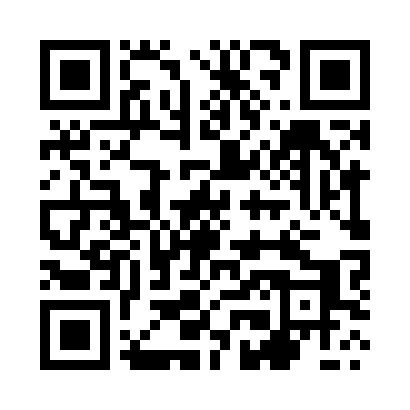 Prayer times for Krole Duze, PolandWed 1 May 2024 - Fri 31 May 2024High Latitude Method: Angle Based RulePrayer Calculation Method: Muslim World LeagueAsar Calculation Method: HanafiPrayer times provided by https://www.salahtimes.comDateDayFajrSunriseDhuhrAsrMaghribIsha1Wed2:184:5912:295:378:0010:282Thu2:164:5712:295:398:0210:323Fri2:154:5512:295:408:0310:344Sat2:144:5312:295:418:0510:355Sun2:144:5112:285:428:0710:356Mon2:134:4912:285:438:0910:367Tue2:124:4712:285:448:1010:378Wed2:114:4512:285:458:1210:379Thu2:114:4412:285:468:1410:3810Fri2:104:4212:285:478:1510:3911Sat2:094:4012:285:488:1710:4012Sun2:094:3812:285:498:1910:4013Mon2:084:3712:285:508:2010:4114Tue2:074:3512:285:518:2210:4215Wed2:074:3412:285:528:2310:4216Thu2:064:3212:285:528:2510:4317Fri2:054:3112:285:538:2710:4418Sat2:054:2912:285:548:2810:4419Sun2:044:2812:285:558:3010:4520Mon2:044:2612:285:568:3110:4621Tue2:034:2512:285:578:3310:4622Wed2:034:2412:285:588:3410:4723Thu2:024:2212:295:598:3510:4824Fri2:024:2112:295:598:3710:4825Sat2:014:2012:296:008:3810:4926Sun2:014:1912:296:018:4010:5027Mon2:014:1812:296:028:4110:5028Tue2:004:1712:296:038:4210:5129Wed2:004:1612:296:038:4310:5230Thu2:004:1512:296:048:4510:5231Fri1:594:1412:306:058:4610:53